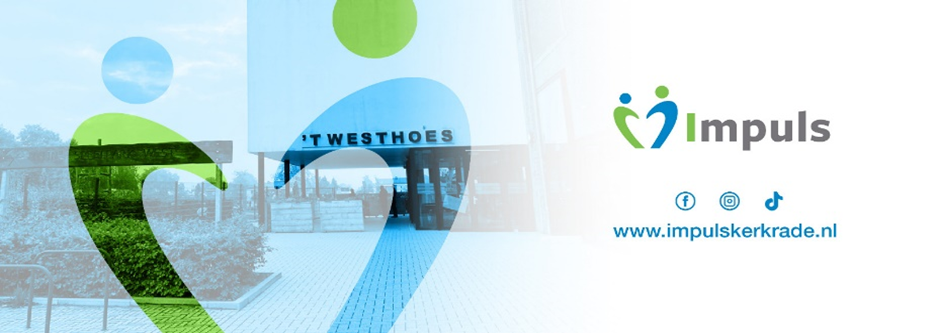  	Activiteitenoverzicht Kerkrade WestMaandag
Tai Chi 1 (Sjtaaterhoes) 	09.30-10.30 uTai Chi 2 (Sjtaaterhoes)  	11.00-12.00 u
Tai Chi (Westhoes) 		12.00-13.00 u
Biljarten (Firenschat)  	13.00-17.00 u Zumba Gold (Sjtaaterhoes)	18.30-19.30 uDinsdagGym (Westhoes) 		09.00-10.00 u
Yoga (Westhoes) 		09.00-10.00 u
Koersbal (Sjtaaterhoes) 	10.00-12.00 u
Gym (Westhoes) 		10.15-11.15 u
Body & Mind (Sjtaaterhoes) 	10.15-11.15 u
Actief wandelen (Sjtaaterh.) 	11.15-12.15 u
Tai Chi (Westhoes)		11.30-12.30 u
Country Linedance (Westh.) 13.00-14.00 u
Biljarten (Firenschat) 		13.00-17.00 u
Bewegen op muziek (Westh.)20.00-21.00 u
WoensdagSport & Spel 1 (Singelweg) 	09.00-10.00 u
Yoga (Westhoes) 		09.00-10.00 u
Sport & Spel 2 (Singelweg) 	10.00-11.00 u
Schilderen (Westhoes) 	10.00-12.00 u Yoga (Westhoes) 		10.15-11.15 u
Sport & Spel 3 (Singelweg) 	11.00-12.00 u
Yoga 4 (Sjtaaterhoes) 	10.30-11.30 uBiljarten (Firenschat) 		13.00-17.00 u Tai Chi 3 (Sjtaaterhoes) 	14.30-15.30 u Yoga 2 (Sjtaaterhoes) 	16.45-17.45 u
Yoga 3 (Sjtaaterhoes)  	18.00-19.00 uDonderdagYoga 1 (Sjtaaterhoes)  	09.00-10.00 u
Yoga (Westhoes) 		09.00-10.00 u Boetseren 1 (Sjtaaterhoes) 	10.00-13.00 uSwingdance (Westhoes) 	10.15-11.15 u
Gym (Westhoes)  		11.30-12.30 u
Schilderen 1 (Sjtaaterhoes) 	13.30-15.00 uBiljarten (Firenschat) 		13.00-17.00 u
Boetseren 2 (Sjtaaterhoes) 	14.00-17.00 u
Hobby / handwerken (Westh)14.00-16.00 u 
VrijdagBoetseren 3 (Sjtaaterhoes) 	10.00-13.00 u
Schilderen 2 (Sjtaaterhoes) 	10.30-12.00 u
Biljarten (Firenschat) 		13.00-17.00 u
Body & Mind (Sjtaaterhoes) 	14.00-15.00 uVoor meer informatie omtrent het aanbod, locatie, inschrijving of een proefles van de activiteiten kunt u contact opnemen met de infobalie. Dit op maandag, dinsdag of donderdag tussen 10.00-12.00 Bezoekadres: 't Westhoes Anemonenstraat 16 Telefoon 045 200 2000Voor informatie, vragen of ideeën omtrent voorzieningen in Kerkrade West kunt u contact opnemen met de Sociaal Werker van Wijkpunt West.Rob Hendrikx. 0638631490rhendrikx@impulskerkrade.nl Wijkpunt ’t WesthoesHeeft u vragen? Wij kunnen helpen!InfobalieInloop elke maandag, dinsdag en Donderdag tussen 10.00-12.00 uur.U kunt terecht met uw persoonlijke vragen maar ook met vragen over vrijwilligerswerk het wijkpunt zelf of in de wijk, voorzieningen en activiteiten. U kunt zonder afspraak terecht.Spreekuur Maatschappelijk WerkInloop elke maandag van 12.30-14.00uur. U kunt terecht voor hulpvragen op het gebied van werk, inkomen en psycho-sociale problematiek. U kunt zonder afspraak terecht. Spreekuur Bureau Sociaal RaadsliedenInloop elke maandag en woensdag tussen 9.00-12.00 uur. U kunt terecht voor praktische hulp-verlening, zoals: aanvraag toeslagen, kwijtscheldingen en voor allerlei juridische vragen. U kunt zonder afspraak terecht. Lukt het niet op deze dagen? Neem dancontact op met Impuls, tel. 045 545 6351 voor het maken van een afspraak. 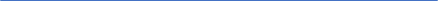 Wijkpunt ’t WesthoesImpuls maakt onderdeel uit vanwijkteam West in wijkpunt ’t Westhoes.Adres	Anemonenstraat 16 		6466 SZ KerkradeTelefoon	045  200 2200E-mail	info@westhoes.nlWebsite 	www.westhoes.nlOntmoetingsactiviteiten Westhoes:Er worden door het wijkteam e.a.organisaties wekelijks of maandelijks speciale ontmoetingsactiviteitengeorganiseerd:
Maandag:Klik en tik cursus 	10.00-12.00 uKaarten 		14.00-17.15 uWoensdag:Iedereen kan wandelen 09.30-11.00 uKoffie-uurtje buurt 	14.00-16.00 uDonderdag:Kienen 		12.45-17.00 uKaarten	 	13.00-17.30 u
Vrijdag:Taalcafé 		10.00-12.00 u(1e vrijdag van de maand)Kom op de soep 	12.00-13.00 uKoffie-uurtje 		13.00-16.00 uZaterdag:Repaircafé  		10.00-12.30 u(3e zaterdag van de maand)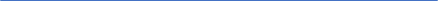 Openingstijden wijkpunt:Maandag		08.30-24.00 uDinsdag		08.30-24.00 uWoensdag		08.30-24.00 uDonderdag		08.30-24.00 uVrijdag		08.30-24.00 u